О проведении конкурса «Лучшее предприятие общественного питания 2021 года в Ленском районе»Во исполнение программных мероприятий муниципальной программы «Развитие предпринимательства Ленского района» утвержденной постановлением главы от 14.11.2019 года № 01-03-1051/9, для выявления и поощрения лучших предприятий общественного питания Ленского района, для повышения престижа предприятий общественного питания, в целях содействия здоровой конкуренции, а также в честь празднования Дня торговли и общественного питания в Республике Саха (Якутия):1. Провести конкурс среди предприятий (организаций) и индивидуальных предпринимателей в сфере общественного питания на звание «Лучшее предприятие общественного питания 2021 года в Ленском районе» с 20 июля по 23 июля 2021 года.2. Утвердить состав комиссии по проведению конкурса среди организаций (предприятий) в сфере общественного питания на звание «Лучшее предприятие общественного питания 2021 года в Ленском районе» согласно приложению №1 к настоящему распоряжению.3.	Утвердить положение о проведении конкурса, согласно приложению №2 к настоящему распоряжению.4.	Главному специалисту управления делами (Иванская Е.С.)  опубликовать данное распоряжение в средствах массовой информации и разместить на официальном сайте МО «Ленский район».5. Контроль исполнения настоящего распоряжения возложить на заместителя главы по инвестиционной и экономической политике Черепанова А.В.        Глава                                                                               Ж.Ж. АбильмановПриложение № 1 к распоряжению главыот_05.07.2021_г._____                    №_01-04-1233/1_____СОСТАВ КОМИССИИ по проведению конкурса «Лучшее предприятие общественного питания 2021 года в Ленском районе»Заместитель главы Ленского района по инвестиционной и экономической политике, председатель комиссии;Ведущий специалист управления инвестиционной и экономической политики, секретарь комиссии;Члены комиссии:Главный специалист по работе с субъектами МСП администрации МО «Город Ленск»;Специалист администрации МО «Посёлок Витим» (по согласованию);Специалист администрации МО «Посёлок Пеледуй» (по согласованию);Специалист администрации МО «Мурбайский наслег» (по согласованию);Представитель Управления Федеральной службы по надзору в сфере защиты прав потребителей и благополучия человека по Ленскому району (по согласованию);Представитель Общественного совета Ленского района (по согласованию);Представитель Районного Совета депутатов МО «Ленский район» РС(Я) (по согласованию);Представитель Координационного Совета при главе МО «Ленский район» по вопросам развития малого и среднего предпринимательства и инвестиционной политики (по согласованию).  Начальник управленияинвестиционной                                                                     Р.П. Никоноваи экономической политикиПриложение № 2к распоряжению главыот__05.07.2021_г.____                    №__01-04-1233/1____ПОЛОЖЕНИЕо конкурсе «Лучшее предприятие общественного питания 2021 года в Ленском районе» приуроченном к Дню торговли и общественного питания Республики Саха (Якутия)  Общие положения Настоящее Положение о конкурсе «Лучшее предприятие общественного питания 2021 года в Ленском районе», приуроченном к Дню торговли и общественного питания Республики Саха (Якутия), разработано в целях повышения качества и конкурентоспособности предприятий общественного питания Ленского района (далее – Положение).Организатором конкурса является управление инвестиционной и экономической политики администрации МО «Ленский район» (далее- Уполномоченный орган).Конкурс проводится в рамках муниципальной программы «Развитие предпринимательства Ленского района» от 14.11.2019 года № 01-03-1051/9.Цели проведения конкурса:1.4.1. Стимулирование организаций общественного питания, совершенствование системы обслуживания населения, повышение качества и конкурентоспособности услуг, предоставляемых организациями общественного питания Ленского района;1.4.2. Повышение уровня обслуживания населения Ленского района, создание максимальных удобств для потребителей на основе использования возможностей современных информационных технологий;1.4.3. Выявление и поощрение лучших предприятий (организаций) общественного питания в Ленском районе.В конкурсе принимают участие предприятия (организации) общественного питания всех форм собственности и индивидуальные предприниматели (ИП), осуществляющие свою деятельность на территории Ленского района (ОКВЭД 56).Порядок организации и проведения Конкурса2.1. Конкурс проводится в рамках празднования Дня торговли и общественного питания в Республике Саха (Якутия).2.2.  Конкурс проводится по трём номинациям:2.2.1. Лучшее предприятие (организация) общественного питания 2021 года (Основное);2.2.2. Народное признание-2021 года(Поощрительное);2.2.3. Лучшая презентация-2021 года (Поощрительное).2.3. Основными показателями оценки итогов Конкурса являются:2.3.1. Подсчет баллов - члены комиссии до 22 июля 2021 года оценивают участников по оценочному листу, согласно Приложению №2 к настоящему Положению, с целью определения победителя в номинации «Лучшее предприятие (организация) общественного питания 2021 года»;Члены комиссии до 22 июля 2021 года оценивают участников по оценочному листу, согласно Приложению №3 к настоящему Положению, с целью определения победителя в номинации «Лучшая презентация-2021 года»;2.3.1.1. В номинации «Лучшая презентация-2021 года» участники рекламируют свое предприятие (организацию) в формате видеопрезентация. Участники не ограничены от творчества (креативных идей) и могут презентовать свое предприятие (организацию) в любом формате, тематике и жанре.Рекомендации к видеопрезентации: - заставка ролика;- приветственная речь;- обзор предприятия (организации): местоположение объекта, площадь здания, режим работы, средний чек и средняя проходимость в день, меню и виды предоставляемых услуг, методы обслуживания, внутренний интерьер, целевая аудитория, наличие аккаунтов в социальных сетях и информационных баннеров для клиентов;- заключительная речь (например: Почему Он заслуживает победы в Конкурсе).2.3.2. Голосование - уполномоченный орган 20 июля 2021 года на официальном аккаунте администрации МО «Ленский район» в социальной сети «Instagram» (далее-Администрация) опубликовывает видеопрезентации (в соответствии с п.2.3.1.1. настоящего Положения) участников с целью определения победителя, путем голосования в номинации «Народное признание-2021 года». Голосование проводится с момента опубликования видепрезентаций на официальном аккаунте администрации в социальной сети «Instagram» и завершается 22 июля в 16:00 ч. по местному времени.Голосующие должны поставить лайк и написать +1 под понравившийся публикацией на официальном аккаунте администрации в социальной сети «Instagram».2.4. Для участия в Конкурсе предприятие (организация) предоставляет в уполномоченный орган в срок до 19 июля 2021 года на электронный адрес: econom_lensk@mail.ru, следующие документы:2.4.1. Заявление на участие в Конкурсе с указанием наименования предприятия (организации) и описания, согласно Приложению №1 к настоящему Положению;2.4.2. Видеопрезентацию в соответствии с п.2.3.1.1. настоящего Положения.2.5. Победителями Конкурса признаются:2.5.1. По номинации «Лучшее предприятие (организация) общественного питания 2021 года» победителем признается предприятие (организация), набравшее наибольшее количество баллов в оценочном листе, согласно Приложению №2 к настоящему Положению;2.5.2.  По номинации «Народное признание-2021 года» победителем признается предприятие (организация), набравшее наибольшее количество голосов на аккаунте администрации в социальной сети «Instagram» по итогам голосования;2.5.3. По номинации «Лучшая презентация-2021 года» победителем признается предприятие (организация), набравшее наибольшее количество баллов в оценочном листе, согласно Приложению №3 к настоящему Положению.Награждение победителей Конкурса3.1. Победители и участники Конкурса награждаются дипломами и сертификатами:3.1.1. Победитель в номинации «Лучшее предприятие (организация) общественного питания 2021 года» награждается дипломом и сертификатами на сумму – 30 000 руб.;3.1.2. Победитель в номинации «Народное признание-2021 года» награждается дипломом и сертификатами на сумму – 10 000 руб.;3.1.3. Победитель в номинации «Лучшая презентация-2021 года» награждается дипломом и сертификатами на сумму – 10 000 руб.;3.1.4. Остальные участники награждаются благодарственными письмами за участие в Конкурсе.3.2. Информация об итогах Конкурса представляется в средствах массовой информации (официальный сайт и аккаунт в сети Instagram администрации МО «Ленский район»).3.3. Победители Конкурса имеют право использовать дипломы в рекламных целях.Начальник управленияинвестиционной                                                                     Р.П. Никоноваи экономической политикиПриложение №1 к положению о конкурсе«Лучшее предприятие общественногопитания 2021 года в Ленском районе»Главе МО «Ленский район»Абильманову Ж.Ж. от(наименование предприятия)(ФИО и телефон представителя предприятия)ЗАЯВКАна участие в конкурсе на «Лучшее предприятие общественного питания 2021 года в Ленском районе» приуроченном к Дню торговли и общественного питания Республики Саха (Якутия)  (наименование предприятия (организации))(наименование должности)                     (подпись)                            (инициалы, фамилия)Дата____________     М.П. (При наличии)Приложение №2 к положению о конкурсе«Лучшее предприятие общественногопитания 2021 года в Ленском районе»Оценочный листКритерии оценки участников конкурса на «Лучшее предприятие общественного питания 2021 года»____________________________________________________ (полное наименование предприятия (организации))<*> Данные подтверждаются справкой за подписью руководителя и главного бухгалтера.Приложение № 3 к положению о конкурсе«Лучшее предприятие общественногопитания в Ленском районе»Оценочный листКритерии оценки участников конкурса в номинации «Лучшая презентация-2021 года»____________________________________________________ (полное наименование предприятия (организации))Муниципальное образование«ЛЕНСКИЙ РАЙОН»Республики Саха (Якутия)Муниципальное образование«ЛЕНСКИЙ РАЙОН»Республики Саха (Якутия)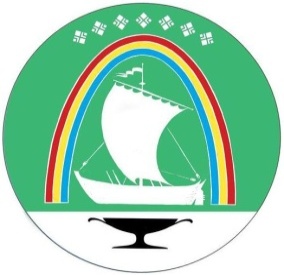 Саха Өрөспүүбүлүкэтин«ЛЕНСКЭЙ ОРОЙУОН» муниципальнайтэриллиитэ  РАСПОРЯЖЕНИЕ  РАСПОРЯЖЕНИЕ                          Дьаhал                          Дьаhал                          Дьаhал                г. Ленск                г. Ленск                             Ленскэй к                             Ленскэй к                             Ленскэй кот « _5_» __июля__2021 года                                          № __01-04-1233/1__от « _5_» __июля__2021 года                                          № __01-04-1233/1__от « _5_» __июля__2021 года                                          № __01-04-1233/1__от « _5_» __июля__2021 года                                          № __01-04-1233/1__от « _5_» __июля__2021 года                                          № __01-04-1233/1__№ п/пНаименованиеОтветПолное наименование организации
(предприятия)Год основанияЮридический адресМестонахождение (адрес, район)ИНН, ОКВЭДРуководитель: должность,     Ф. И. О.ТелефонЭлектронная почтаКоличество работающих (человек)Количество посадочных местПлощадь (общая/торговая) (кв. м)Предоставляемая торговая скидка (%)N п/пНаименование показателейКраткое описаниеОценка, балл1.Развитие услуг общественного питания:Развитие услуг общественного питания:Развитие услуг общественного питания:1.1.Внедрение прогрессивных форм и методов обслуживания: (метод самообслуживания, дистанционное обслуживание и другие)Баллы - от 0 до 3X1.2.Виды дополнительных услуг:(доставка еды на дом покупателей, прием предварительных заказов через онлайн, аренда помещения на корпоративные мероприятия, изготовление продукции, прочие услуги)Баллы - 0 или 3X1.3.Использование современных средств рекламыБаллы - от 0 до 3X1.4.Наличия аккаунта в социальных сетях (ВК, Instagram, WhatsАpp)Баллы - от 0 до 3X2.Создание привлекательного облика предприятия и прилегающей к нему территории:Создание привлекательного облика предприятия и прилегающей к нему территории:Создание привлекательного облика предприятия и прилегающей к нему территории:2.1.Наличие  благоустройства, наличие асфальтированных подъездных путей, состояние тротуаров (наличие тротуарной плитки)Баллы - от 0 или 3X2.2.Санитарное состояние прилегающей территории, наличие урн для мусораБаллы - от 0 до 3X2.3.Благоустройство и озеленение прилегающей территорииБаллы - от 0 до 3X2.4.Оформление фасада здания, наличие световой рекламыБаллы - от 0 до 3X2.5.Оформление интерьера, соответствие общей концепции, стилевое единство, оригинальность декоративных элементовБаллы - от 0 до 3X2.6.Внешний вид работников (наличие форменной одежды с символикой предприятия)Баллы- от 0 до 3Х3.Создание максимальных удобств для посетителей:Создание максимальных удобств для посетителей:Создание максимальных удобств для посетителей:3.1.Наличие на предприятии необходимой достоверной информации о перечне услуг, правилах их оказания и исполнителях услугБаллы - от 0 до 3X3.2.Соблюдение требований по оформлению меню, наличие фирменных блюд, соответствие ассортимента заданному типу предприятия (широта ассортимента- число товарных групп, глубина ассортимента- количество наименований товара, сортов внутри каждой группы, устойчивость ассортимента)Баллы - от 0 до 3X3.3.Уровень комфорта и удобств  для посетителей (освещение, наличие кондиционеров и др.)Баллы - от 0 до 3X3.4.Создание условий для маломобильных групп населения (пандус, кнопка вызова и др.)Баллы - 0 или 3X4.Соблюдение правил оказания услуг общественного питания, Закона Российской Федерации "О защите прав потребителей":Соблюдение правил оказания услуг общественного питания, Закона Российской Федерации "О защите прав потребителей":Соблюдение правил оказания услуг общественного питания, Закона Российской Федерации "О защите прав потребителей":4.1.Отсутствие на предприятии зарегистрированных фактов нарушений требований федерального законодательства при проведении мероприятия по контролю службами государственного надзора за предшествующий годБаллы: наличие нарушений - 0; отсутствие нарушений - 3X4.2.Отсутствие обоснованных жалоб со стороны посетителей за предшествующий год в органы местного самоуправленияБаллы: наличие обоснованных жалоб - 0; отсутствие жалоб - 3X4.3.Отсутствие обоснованных жалоб на культуру и качество обслуживания в книге отзывов и предложений предприятияБаллы: наличие жалоб - 0; отсутствие жалоб - 3X5.Профессиональная подготовка кадров:Профессиональная подготовка кадров:Профессиональная подготовка кадров:5.1.Наличие профессиональной подготовки и уровень квалификации персонала предприятияБаллы: имеется - 3; отсутствует - 0X5.2.Действующая на предприятии система развития персоналаБаллы: имеется - 3; отсутствует - 0X6.Предоставление льгот, скидок:Предоставление льгот, скидок:Предоставление льгот, скидок:6.1.Пенсионерам, ветеранам, инвалидам, студентам и школьникамБаллы - 0 или 3X6.2.Наличие дисконтных карт, скидок, бонусов, кредитовБаллы - 0 или 3X7.Активная общественная позиция организации (предприятия) и вклад в социальную и экономическую жизнь района:Активная общественная позиция организации (предприятия) и вклад в социальную и экономическую жизнь района:Активная общественная позиция организации (предприятия) и вклад в социальную и экономическую жизнь района:7.1.Участие в общегородских, районных мероприятиях, конкурсах и др.Баллы - 0 или 3X7.2.Участие в выполнении социально-экономических программ районаБаллы - 0 или 3X7.3.Благотворительная, спонсорская деятельностьБаллы - 0 или 3X8По итогам конкурса в номинации «Народное признание-2021 года» По итогам конкурса в номинации «Народное признание-2021 года» По итогам конкурса в номинации «Народное признание-2021 года» 8.1.1 место9 балловX8.2.2 место7 балловX8.3.3 место5 балловX8.4.Остальные участники3 баллаX9По итогам конкурса в номинации «Лучшая презентация-2021 года»По итогам конкурса в номинации «Лучшая презентация-2021 года»По итогам конкурса в номинации «Лучшая презентация-2021 года»9.1.1 место9 балловX9.2.2 место7 балловX9.33 место5 балловX9.4.Остальные участники3 баллаXИтого:Итого:X№ п/пКритерииОписаниеОценка, балл1ФорматВидеопрезентация не более 5-7  мин в формате MP4,AVI и размер файла не более 200-250 мб (для отправки по электронной почте)32СодержаниеСодержание видео презентации должно быть строго соответствовать по теме настоящего Положения0 до 33Качество и звукКачество видео не менее 720P, участника должно быть слышно: четко и отчетливо0 до 34КреативностьОригинальность подачи информации, гибкость мышления0 до 35ИТОГОИТОГОX